Tuesday, June 2, 2020, New BeginningsWAR WORDS FROM THE WOMB OF THE DAWN"Your troops will be willing on your day of battle. Arrayed in holy majesty, from the womb of the dawn you will receive the dew of your youth." (Psalm 110:3)______________________________________REBUILDING…RESTORING…RENEWING…REBUILDING THE WALL OF RIGHTEOUSNESS IN OUR NATION, STATES, AND TERRITORIES“They will rebuild the ancient ruins and restore the places long devastated; they will renew the ruined cities that have been devastated for generations.” (Isaiah 61:4; NIV) Tuesday, June 2, 2020 Worship/Prayer 6:00AM CST First Light 5:23AM CST Laurel, MS Next Broadcast: Wednesday, June 3, 2020 Worship/Prayer 6:00AM CST First Light 5:23AM CST Laurel, MS Thank you to all of you who joined us live this morning at "First Light" from the Womb of the Dawn!IMPORTANT INFORMATION! WE ENCOURAGE YOU TO LISTEN TO THE LIVE BROADCAST DATED TODAY! COME INTO AGREEMENT WITH THE POWERFUL DECREES THAT ARE ON THE LIVE FEED POSTED BY OTHER WARRIORS! SHARE THE VIDEO AND THE TRANSCRIPT– LET’S BROADCAST THE WORD! NOW WORSHIP: Prophetic declaration over our lives and land. Worship Jesus over America.Psalm 46 Lord of Host (Shane/Shane) https://youtu.be/2emelR7lGmw70 DAY DECREE: Lord God, we present ourselves unto you a living sacrifice (Romans12:1). We acknowledge and declare that we are filled with the righteousness of God through Christ Jesus (Philippians 1:11). Your word tells us righteousness exalts a nation (Proverbs 14:34). We stand before you in the land you have given us, and we decree and release the righteousness of Christ into our territories, spheres of influence, our cities, states, and nation in order to bring healing, revival, awakening, and reformation to America. Father let your Spirit of righteousness be released and established in us, and in every place in which you have given us jurisdiction. Let your righteous Kingdom come and your will be done on earth as it is in heaven (Matthew 6:10)! Prepare the soil of this nation and realign us with Your righteousness! In the name of Jesus Christ. Amen.WAR WORD FOR TODAY: IT IS WRITTEN! WARRING WITH THE WORD OVER THIS NATION! EXPOSURE! EXPOSURE! EXPOSURE! PANDEMICS? PANDEMONIUM? NO! THE REDEMPTIVE PLAN OF GOD – HIS PROMISES STAND FOR THIS NATION! TAKE HOLD OF THE PROPHETIC DESTINY OF THIS NATION AND WAR WITH THE WORD FOR YOUR INHERITANCE! HEAVEN’S HOST ARE BACKING YOU UP AMERICA! I WILL DEAL WITH APPOLYON, I WILL DEAL WITH THE SONS OF BELIAL, I WILL DEAL WITH THE AGE OLD SERPENT…I WILL DEAL WITH LEVIATHAN… I WILL DEAL WITH THE AMMONITE SPIRIT…I WILL DEAL WITH THE DEVIL…I WILL DEAL WITH THE ENEMY… OPEN YOUR MOUTH EKKLESSIA – OPEN YOUR MOUTH KING/PRIEST- OPEN YOUR MOUTH SONS OF GOD – OPEN YOUR MOUTH WARRIOR BRIDE…I HAVE SECURED YOUR DESTINY.”“I am the LORD your God, who brought you up out of Egypt. Open wide your mouth and I will fill it.” (Psalm 81:10; NIV)“For I will give you words and wisdom that none of your adversaries will be able to resist or contradict." (Luke 21:15; NIV)“ I have defined and set your Boundaries and Borders. Now stand up in your gate!” “The true God is the Creator of all things. He is the owner and Lord of the heavenly realm and the earthly realm, and he doesn’t live in man-made temples. 25 He supplies life and breath and all things to every living being. He doesn’t lack a thing that we mortals could supply for him, for he has all things and everything he needs. 26 From one man, Adam, he made every man and woman and every race of humanity, and he spread us over all the earth. He sets the boundaries of people and nations, determining their appointed times in history.[q] 27 He has done this so that every person would long for God, feel their way to him,[r] and find him—for he is the God who is easy to discover![s] 28 It is through him that we live and function and have our identity; just as your own poets have said,[t] ‘Our lineage comes from him.’ (Acts 17:24-28; TPT)“From one man he made all the nations, that they should inhabit the whole earth; and he marked out their appointed times in history and the boundaries of their lands.” Acts 17:26WAR WORD FOR MARCH 8, 2020I AM dealing with “Mayhem” in this nation. There is a “ROAR” coming out of heaven to deal with the ammonite spirit. The mantle of Josiah released! DUE TO THE GRAVITY OF THE WORD FOR TODAY WE HAVE PROVIDED THE TRANSCRIPT OF MUCH OF THE MESSAGE. (Special thanks to Wanda Sumrall for the transcription)Coming out of the Womb of the Dawn this morning we have shifted on this March 8, 2020, and the Lord is roaring out of Zion. He is roaring out of you, righteous remnant. He has come to do his marvelous work in this nation. The war word today is that the Lord is dealing with mayhem. The Josiah anointing is coming upon you today, righteous remnant. It’s the fulfillment of the vision that the Lord originally gave for the 70 Day Decree. He talked about the Josiah Company, the Josiah Anointing. And I decree and declare that there is an activation and a mantling of the Josiah Anointing that is coming upon the Ekklesia, upon the remnant of God, upon you today. It is the anointing of the Lord to enable you to go into the high places and tear down the altars of Baal, tear down the ungodly structures in your sphere. The Lord is dealing today with that Ammonite spirit. He is dealing particularly with Molech. He is dealing with the abortion issue. He is dealing with the unholy altars that have been built in this nation. The Lord says, "Get ready. You’re going to see rapid succession of the ungodly exposed and torn down. The Lord says He has had enough. There is a cry that has reached heaven. There is a fullness of the sin of the Ammonite spirit. And the Lord is going to uproot, tear down, destroy, and overthrow, and cause that spirit of Ammonite, that Molech worship, to be torn down in our spheres. He is going to deal with abortion in this nation. And he is going to deal with the hearts of men. Today! Today! Today! Today is the day of salvation. He has come in power and authority to do His work. Holy Spirit, even now."Father, we thank you for this day. We present our members unto you a living sacrifice. We have come boldly unto your throne of grace to receive mercy and find grace to help in our time of need. We acknowledge apart from you we can do nothing. But today we present our members a living sacrifice. We thank you for clothing us with the armor of light, clothing us with Jesus. Lord, we arise and shine for our light has come. Father, we acknowledge all that you desire to do with us and through us this day. We acknowledge that you are dealing with mayhem in this nation. You have come in your power with your authority bringing that Josiah kingly anointing to deal with the ungodly structures, to deal with Baal worship, and to tear down the high places. Father, I thank you that in the days beginning today, we’re going to see the toppling of those structures. You are cleaning out the temple and you are bringing forth your word, your will, and your way on earth as it is in heaven. We submit ourselves to you and we resist steadfastly the works of the devil and the devil himself because Jesus, you have defeated him. And we come up in your victory. Lord God, we enter into your rest so that we can sit in the heavenly place, abide in you in that place, and rule from the right hand command. Today as we open our mouths, I thank you that you fill it. That you set us at one with you, our entire spirits, souls, bodies, birthrights, destinies. You bring us into divine order. We give you the tablets of our hearts and our minds and we say, Come and do your new covenant work. How lovely is it when the brethren dwell together in unity. Today you are pouring out the oil on the head of Aaron and it is running down upon the beard, even down the garments to the hem of the robe, and you are commanding a blessing. We fix our eyes on you, Jesus. We set our hearts and minds on things above where we’re seated. Lord God, I call our spirit men to rise up in your true righteousness and holiness. I thank you for vision, for eyes that see and ears that hear and a heart that is yielded to you. In all our getting we are getting understanding today. Holy Spirit, come and rest upon us. Come and baptize us afresh. Father, Jesus, Holy Spirit, bring your fullness, even as all the fullness of the deity rests upon you, Jesus, in bodily form. We thank you that you have given us fullness in Christ. So Lord, we’re rising up in fullness.I decree and declare over the remnant of God, No more running on empty. I decree and declare that we are a gathered army. I decree and declare that we are fine-tuned, that our heart is set upon you, Lord. Our thoughts are fixed upon you. I decree and declare even now we come out of the civilian affairs. We come out of the places that have kept us bound, that have prevented us from fully entering in. Lord, we are present in your presence this morning. We come into agreement with all that you want to broadcast into this nation today. Father, as we are in Memphis, Tennessee, at the gateway, on the Mississippi River, we know the Mississippi connects to 31 states, I’m reminded of the 31 kings and the 31 years that Josiah served. I decree and declare a new day dawning for Tennessee, for the state of which we intercede today. We are in the 29th day of the 70 Day Decree releasing your righteous decree. I decree and declare today as we release the righteous decree that it is going to touch the high places, the ungodly and unholy altars, and there is a ousting of the spirit of Ammon. There is an ousting of the Baal structure even today. Father, I thank you for clean hands and a pure heart, that we do not lift up our soul to an idol or swear by what is false. We receive blessing and vindication from our God. We come to lift up our heads, to open up the gates. We welcome you into places in the earth in which you want to move today and be in agreement with the marvelous work you are doing. Father, let your kingdom come. Let your will be done on earth as it is in heaven. I thank you for your anointing. We come up in your authority, Jesus, your anointing and your ability to fully function in the places and in the purpose and the destiny that you ordain for us. And we give you all the glory and the honor and the praise in Jesus name. I decree and declare that the weapons of our warfare are not carnal, but are mighty through our God to the pulling down of strongholds. We cast down imaginations and every high thing that would exalt itself against the knowledge of God, commanding our thoughts to become captive to the obedience of Christ, even now. Lord Jesus, we thank you that you have destroyed the power of sin, death, disease, sickness; you’ve destroyed all the works of the devil and the devil himself. So we decree and declare the victory is ours because the battle has already been won through the Lord Jesus Christ. We are executing that even now. Praise God.Definition of Mayhem: Willful and permanent crippling, mutilation, or disfiguring of any part of another’s body. Violent or damaging disorder, chaos, disorder, confusion, havoc, bedlam, pandemonium, tumult, uproar, turmoil, madness, madhouse, hullabaloo, all hell broken loose.The Lord says he is going to the places in our nation where there has been mayhem and he is dealing with it. This is not a word I use on a daily basis. When we look at this, we see chaos, disorder, confusion, havoc, pandemonium, tumult, uproar, turmoil, madness, wild disarray, commotion, maelstrom, trouble, disturbance, riot, anarchy, destruction, violence. When I first read this and the first synonym was chaos, where was Holy Spirit? He was over the surface of the deep. The world was in disorder and chaos and he was hovering over the surface of the deep waiting for the word to be spoken, waiting for the release, Light Be. I say unto you even now, Holy Spirit is hovering over this nation. And Holy Spirit is hovering over your deep and my deep this morning. He is waiting on you to hear the heart of the Father, to hear word and decree it so that he can manifest it. Heaven is ready to run on the words that come out of your mouth. And where there has been chaos and where there has been pandemonium, the Lord has come again again to say to us, he will have his order. He will have his kingdom plan and purposes for this nation. He will have his redemptive plan. And today marks the beginning of the New. Another definition for Mayhem is the crime of maliciously injuring or maiming someone, originally so as to render the victim defenseless.Again, the Lord is dealing with the Ammonite spirit that has come to take vision, to take future generations. Throughout the Word of God you can find out just how this spirit operated. Today the Lord says it’s the day which is exciting to me because that says that we are going to see significant breakthroughs for life. God is going to deal with the men and women that are legislating abortion. The ungodly structures are going to be assaulted in such a way. The Josiah anointing is risen in the people of God. Those structures that have seemed immovable, like they would last throughout the ages, the Lord has said, I have come to tear down the ungodly. I have come to deal with the unjust judge. I have come to deal with the laws of the land. And what man thought was impossible, even today the Lord says, All things are possible. No word spoken by God is without power. The Lord says, “Did I not say last year that I was going to change the courts? I hear the Lord saying even now, Get ready.” The Lord puts one down and raises up another. We’re going to see even more breakthroughs in the court systems. We are going to see the just judges restored to their rightful place. We’re going to see what the enemy never thought would happen. I hear the Lord saying again, “There is a roar coming out of Zion.” I don’t know if I’m communicating the gravity of what I am feeling or sensing or knowing by the Spirit. The origin of this word is from the word ‘maim.’ The sense is disorder. The legal definition of mayhem is the criminal act of disabling, disfiguring, or cutting off, or making useless one of the members, as in the leg, the arm, the hand, the foot, the eye. Or either intentionally or in a fight cause maiming. The serious nature of the injury makes mayhem a felony which is called aggravated assault. Also, to commit mayhem is to cause gross harm in an uncontrolled fashion. Aggravated assault, assault, mayhem. The Lord is moving across our nation today and He is dealing in the spirit realm, but He is also going to deal in the physical realm with aggravated assault of the enemy with any place where the enemy has come to maim and kill, steal, and destroy. Mayhem, a willful and unlawful infliction of injury upon a person. The act of unlawfully and violently depriving another of the use of such of his members as may render him less able in fighting, either to defend himself, or annoy his adversary; and therefore, cutting or disabling or weakening a man’s hand or finger, or striking out his eye or fore tooth; or depriving him of these parts, the loss of which abates his courage. Righteous remnant, church of the Lord Jesus Christ, the Lord is restoring your courage. He is coming as our Dread Champion to deal with the enemy, and he is going to deal with that enemy through you and me. He is going to deal with the enemy through the decree. He is going to deal with the enemy out of the words coming out of your mouth. What do we know about the Ammonites? I did a study years ago. I have none of that with me this morning. This is what the Lord has given me in the last hour. I do know this. It’s like a live report. God is roaring out of Zion. He is releasing the Josiah Anointing upon us. It is the time in which we will see the ungodly structure of Molech, the abortion issue, the place where the enemy as come to us, the sons of God, to gouge out our right eye to take our vision and destroy the future generations. What God reveals He deals. So, mark it down, today on March 8, 2020, will mark the day of the beginning of the toppling and the tearing down of the high places of the spirit of Molech and the ungodly altars that have been built to Baal. I hear the Lord saying, “When you went to Titan Stadium 7/7/07, and you entered into the state of Tennessee with a 40 day fast in the nation to divorce Baal, you have asked, Where’s the fruit? Where’s the manifestation of the fullness of what we did? What about those 300 shofars that sounded at the end of that incredible day of intercession? What about the silent march through the street? Some of you were a part of that march. In 7/7/07 we Sevened ourselves. We came as a nation and for 40 days prior to, we entered into pray and fasting to divorce Baal, and to see the ungodly structures of Baal worship torn down in our nation. Dutch Sheets and many others were leading in that call. There were worship teams and people from all over the nation that converged in Tennessee at Titan Stadium to publicly re-covenant as a nation with Almighty God.Today the Lord says, "I have heard your cry and seen your tears and I am tipping that bowl, America. I am taking the prayers that led into the prayers of repentance. This is huge. All the prayers of repentance in divorcing Baal that my righteous remnant, every prophetic act, every place that you have gone, every mountain, every valley, every crevice throughout this nation, every prophetic act of repentance, divorcing Baal, I am hearing that. I have heard that on high. Your prayer bowls are full. I decree and declare to you today that the sin of the Ammonite spirit—and it is a spirit—is now full in America. I say unto you, The prayer bowls of the righteous remnant for every act of righteousness to break the back of this spirit and destroy it, they have now met. Open vision on Monday morning. Tell my righteous remnant I have Sevened myself with them, my people. The Lord planted his feet on this nation as El Olam. Everlasting God outside of time. Everlast and Evergreen.The Lord brought us to Memphis, to the state of Tennessee, and He is reminding me of what took place in Nashville.I’m prophesying. The enemy came in this week to bring destruction to Nashville, Tennessee, but the Lord says, the seeds that were sown into that soil, what has been sown there, where the enemy brought destruction and brought death, now I will respond and I will bring life to a nation because the prayers that came out of Nashville, Tennessee, Titan Stadium on 7/7/07, now I am responding and I am releasing those prayers upon a nation. And the Lord says, And I will bring restoration to Nashville, Tennessee, and I will bring restoration to the places where the enemy brought death. I will bring comfort to those that have had loss. And I tell you even now, you will be restored, better than ever. For what the enemy meant for destruction, what the enemy meant for harm, I’m going to turn, and I’m going to work for the good, the saving of many lives, because I have seen and I have heard, and the appeal has been made. And now what has been standing, what has been waiting since 7/7/07, I have come in response, and I am tipping those bowls out. Manifestation! Manifestation! Manifestation! Manifestation! There will be no stopping the move of God across this nation to bring restoration. For the high places of the Ammonite spirit are coming down. Molech worship is coming down in the name of Jesus Christ of Nazareth. You can mark that one down. Glory to God.So what do we know about the Ammonite spirit? During the time of Moses, the Ammonites were one of the groups who refused to assist God’s people when they were in the wilderness. This is one of Lot’s offspring. There’s a curse for ten generations on the Ammonites. God punished them for their action. God instructed them, When you approach the territory of the people of Ammon, do not harass them or contend with them, for I will not give you any of the land of the Ammonites as a possession because I have given it to the sons of Lot. They had an inheritance, but in I Samuel 11:2 it says that many of the Ammonite war practices were extremely violent. At one point an Ammonite leader planned to gouge out the right eye of every Israelite as a part of a treaty. When I hear Ammonite, I think about vision. We’re in the year 2020 and this spirit comes to take vision. Not only that, in Amos 1:3, "For three transgressions of the Ammonites and for four I will not invoke the punishment, because they have ripped open pregnant women in Gilead, that they might enlarge their border." The Ammonite spirit is connected with abortion. It is connected with the destruction and annihilation of future generations. It is also connected with the aborting of vision. It is not just killing the women and the children, it is about killing the unborn. It is about taking what you are pregnant with. The Lord is dealing with a spirit that, first of all, kills the generations. He is dealing with a spirit that comes to take our vision. He is dealing with a spirit that comes to destroy what you have birthed in the spirit and you are carrying. It comes to take the vision, but it also comes to kill the vision. Thank you, Father, that you are coming through us today and in the days ahead to deal with these spirits, these strongholds, these high places that have been in our land. Thank you, Jesus, that you have heard the appeal to heaven. It’s been nearly thirteen years. The Lord is coming after all this time to tip those bowls. God is right on time. I am just now becoming aware of the gravity of what the Lord is saying. He is dealing with an enemy that has maimed us. He is dealing with an enemy that has come to injure us. Remember the words of this week.He is going to deal with the unjust judge. He’s going to deal with the ‘not right places.’ He is going to deal with where we have been injured. This is a significant word and culmination of everything that God has released this week to us. Scripture states that the Ammonites would rip open pregnant women in lands they had conquered. So they come in. They rip out the eye. They take the vision. And they rip up pregnant women and they kill the future generation. The end of the Ammonite people is not entirely clear. The Jewish King Saul defeated the Ammonites and made them his servants. They later regained power and would be defeated along with many other nations under King Nebuchadnezzar in the 7th century. A man named Tobiah the Ammonite is mentioned in Nehemiah 2:19 at the end of the Old Testament period. Nehemiah 2:19. "But when Sanballat the Horonite, Tobiah the Ammonite official and Geshem the Arab heard about it, they mocked and ridiculed us. ‘What is this you are doing?’ They asked. ‘Are you rebelling against the king?’"Tobiah and Sanballat are the ones who oppressed the children of Israel when they sought to rebuild the wall and also to restore the temple. Here we are, standing in the nation, and we are on a 70 Day mission to rebuild the wall of righteousness.God is saying to you and me, “You know that spirit that oppressed Nehemiah? And came against Ezra? And all of those that came out of captivity after the 70 years and they began to reveal? This spirit, this Tobiah, this Ammonite spirit, I’m dealing with it. I’m going to deal with what has taunted you, righteous remnant. I’m going to deal with the spirit that has taunted the very birthright and destiny and my redemptive plan for the nation of America. I have taken my stand and I have sevened, I have covenanted with you, righteous remnant. And what is stored in the heavenly realm is being released. Even today there is a fresh fresh anointing, Josiah Anointing, that is rising in you. Surprise! Surprise! Surprise!”I believe there are some war words and decrees you can pick up from here.Zephaniah 2. Gather together, gather together, O shameful nation, before the appointed time arrives and that day sweeps on like chaff, before the fierce anger of the Lord comes upon you, before the Lord’s wrath comes upon you. This is judgment being spoken. 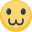 :3 Seek the Lord, all you humble of the land, you who do what he commands. That would be you and me. "Seek righteousness, seek humility; perhaps you will be sheltered on the day of the Lord’s anger. Gaza will be abandoned and Ashkelon left in ruins. At midday Ashdod will be emptied and Ekron uprooted. When He begins to speak against these lands, I’m seeing him speak against the demonic. I’m seeing him speak against those spirits. I’m seeing him speak against strongholds. And He says, :5 Woe to you who live by the sea, you Kerethite people; the word of the Lord is against you, Canaan, land of the Philistines. He says, “I will destroy you, and none will be left.” The land by the sea will become pastures having wells for shepherd and pens for flocks. That land will belong to the remnant of the people of Judah; there they will find pasture. In the evening they will lie down in the house of Ashkelon. The Lord their God will care for them; he will restore their fortunes. :8 “I have heard the insults of Moab and the taunts of the Ammonites, who insulted my people and made threats against their land. Therefore, as surely as I live,” declares the Lord Almighty, the God of Israel, “surely Moab will become like Sodom, the Ammonites like Gomorrah—a place of weeds and salt pits, a wasteland forever. The remnant of my people will plunder them; the survivors of my nation will inherit their land.”This is a war word today. This is scripture. I know this is talking about Israel but we have come to deal with the Ammonite spirit, and the Lord said, The remnant of my people will plunder the Ammonites, this spirit. :10 This is what they will get in return for their pride, for insulting and mocking the people of the Lord Almighty. The Lord will be awesome to them when he destroys all the gods of the land. The nations on every shore will worship him, everyone in its own lands. So in Zephaniah 2:9-11, He is talking about destroying the gods of the land. And the promise to us today, righteous remnant, is the Josiah Anointing has come upon us, within us, to go up to the high places, to remove those Baal structures. I really believe it’s going to be with the words of our mouth. I believe with the prophetic acts, the repentance has been done. Like I said at the beginning of the 70 Days, we’re going into places. Some of us have sown seed there. Others, it has been for the last 40, 50, 60 years, even prayers of old, they’re being paid forward. The work that was done on 7/7/07 is being brought forward today. And the structures, we’re seeing them come down. I expect to see it in the news. I expect to see it in the courts. I expect to see it in the states. I expect to see Breakthrough! Breakthrough! Breakthrough! Because the Lord says, “The remnant will plunder the Ammonites. The remnant will plunder. We’re going to plunder the pits of hell. The gates of hell will not prevail against His ruling Ekklesia. We have the word of the Lord. He’s roaring out of Zion. He is restoring vision. He is restoring life. He is rescuing today a future generation. He is rescuing. He has come and put his feet on this nation as the Everlasting God. He is taking out the giant. He is taking out the Ammonite spirit. He is bringing deliverance and healing to the land. He has come in our response to re-covenanting with him as a nation. And he has released a powerful word over Nashville and over the people of Tennessee. I hear the Lord saying, “Arrests are being made right now. This even has to do with human trafficking. This spirit is even connected to human trafficking. It is going to reach into so many areas. Expect to see significant breakthroughs in the land. Where mayhem has been operating, He is dealing with mayhem. We come into agreement with what the Spirit of the Lord is speaking to the Church. I just heard the Lord say, Done! STATE OF VIRGINIA. 50 State Tour: The Covenant Root State. I think it is interesting it’s called the Covenant Root State and the Lord is reminding us of covenant. He has sevened himself with us. We are seeing prayer bowls tipped from 7/7/07 from the 40 days of divorcing Baal, and the prayer movements that have poured into the destruction of the spirit of Molech, the Ammonite spirit, and also the abortion issue in our nation. The Lord is roaring out of Zion. He is roaring out of his remnant. He is going to put words in your mouth to completely annihilate the enemy and take out this spirit. It’s not going to be hard, righteous remnant. You’re going to sit in the heavenly realm and abide in the Lord, and you’re going to open your mouth, and out of your mouth is going to come the word that’s going to take out the enemy. You have a new anointing. It is a Josiah Anointing to tear down the high places in your territories, tents, treasuries, and sphere of influence. We have come to the Old Dominion State. We have come to the Covenant Root State. I heard the Lord say, Prepare for war, Virginia. Satan has asked to sift you as wheat. I am sifting the church of Virginia in this hour even as I sifted Gideon’s army. I will raise Gideon’s army in the state to stand on behalf of the unborn and righteousness. We need to come into agreement with that right now. This is the word of the Lord that the Lord gave us over the state of Virginia last year. I want us to come into agreement. It is now time for these words to be fulfilled. The connection of what the Lord has given us this morning and to read and decree this statement is a big deal. We have a big deal God, and he has come to bring deliverance and healing and restoration and reformation to a nation. Again, I am sifting Gideon’s army. I will raise Gideon’s army in this state to stand on behalf of the unborn and righteousness. Remember your covenant root and the meaning of your motto: Thus always to tyrants, which symbolizes victory over tyranny. I would say the spirit that comes to kill our babies and to rip out our vision and to destroy future generations, and the vision of God for your life, that is a tyrant. The Lord works righteousness and justice for all the oppressed. Your leaders are acting contrary, Virginia, to your purpose. But I say even now, Change! Change! Change will come to you, Virginia. Simon, Simon, Virginia, Virginia, Satan has asked to sift you as wheat. But I have prayed for you Simon, Virginia, that your faith may not fail. And when you have turned back, strengthen your brethren.I decree and declare that Virginia is going to come out of the strongholds and the places of captivity that have bound her for generations. She is coming into a place of liberty and freedom. I decree and declare that our God is the God of the possible and what man has said is impossible. I decree and declare the turning of the tables, the turning of the tide. Change! Change! Change?! Virginia. Lord God, I thank you for the righteous remnant that is standing in the land, for your apostolic prophetic anointing that is upon your Ekklesia. I thank you that righteous decrees are coming out of the state of Virginia. We are coming into agreement and adding our prayers of agreement with the Ekklesia that is decreeing out of the state of Virginia even today. It’s a joy to be at the gate to Tennessee. The Lord is opening up the heavenly gates right here and right now. The prayers that were released 7/7/07, where the nation converged in Nashville, Tennessee, and divorced Baal, I hear the Lord saying, on March 8, 2020, he is responding and those prayer bowls from that event and from the 40 days of fasting during that season, those bowls are being tipped on the nation of America, for our God has come down. And as the Everlasting, He has heard the Appeal to Heaven. He has planted his feet in our nation. Decree/Communion I hear the Lord saying today is going to be a sign and wonder day—a sign and wonder day. WAGING WAR WITH THE WORD – HOLDING ON TO FAITH AND A GOOD CONSCIENCE! "Timothy, my son, I give you this instruction in keeping with the prophecies once made about you, so that by following them you may fight the good fight, 19 holding on to faith and a good conscience.” (1 Timothy 1:18-19; NIV)WAR WORDS FROM THE 70 DAYS: DAY 25WAR WORD FOR TODAY: I AM DEFENDING MY HOUSE! DECREE RIGHTEOUSNESS AND JUSTICE INTO EVERY “NOT RIGHT” PLACE: PERSONALLY, CORPORATELY, TERRITORIALLY, GENERATIONALLY, TERRITORIES, TENTS AND TREASURIES. LAND, SEED, BLESSING, GATES, CITIES, STATES, NATION. THE PLUMBLINE OF RIGHTEOUSNESS AND JUSTICE BECOMES A WRECKING BALL TO EVERY UNGODLY STRUCTURE IN YOUR SPHERE. “But I will defend my house against marauding forces. Never again will an oppressor overrun my people, for now I am keeping watch.” (Zechariah 9:8; NIV) “Then Jesus told his disciples a parable to show them that they should always pray and not give up. 2 He said: "In a certain town there was a judge who neither feared God nor cared about men. 3 And there was a widow in that town who kept coming to him with the plea, 'Grant me justice against my adversary.' 4 "For some time he refused. But finally he said to himself, 'Even though I don't fear God or care about men, 5 yet because this widow keeps bothering me, I will see that she gets justice, so that she won't eventually wear me out with her coming!'" 6 And the Lord said, "Listen to what the unjust judge says. 7 And will not God bring about justice for his chosen ones, who cry out to him day and night? Will he keep putting them off? 8 I tell you, he will see that they get justice, and quickly. However, when the Son of Man comes, will he find faith on the earth?" (Luke 18:1-8; NIV) “Thus says the LORD, The Holy One of Israel, and his Maker: “Ask Me of things to come concerning My sons; And concerning the work of My hands, you command Me.” (Isaiah 45:11; KJV) A TIME TO ADVANCESTUDY/IMPARTATION/ACTIVATION/FUNCTIONALITYAN OVERVIEW: FROM COVER TO COVERCONTENTS: Dedication, Editor’s Note, Preface. SECTION 1: COMING INTO ALIGNMENTSECTION 2: LINKING THE HEBREW TRIBES AND MONTHSASSIGNMENT: READ CHAPTERS 3 & 4CHAPTER 1: THINK LIKE A HEBREW!The Mindsets: Barbarian, Greek, and Hebrew How Mindsets Operate in the Church Keys to Develop the Hebrew Mindset: 1. Meditate on the Word, 2. Take every thought captive (Psalm 1, Joshua 1, 2 Corinthians 10:3-6)CHAPTER 2: THE POWER OF BLESSINGWHAT IS BLESSING?Blessing is the anointing of God to release increase, prosperity, and the multiplication of all that is good and pleasant in life.CHAPTER 3: GOD’S CYCLE OF BLESSINGGod’s blessings come to us when we are linked into His cycles of life. Cycle: a cycle is something that rotates or moves in a sequence, sometime repetitively, and leads us to a destination. God’s cycles of life are like a spiral track. His cycles are designed to take us from a lower level in our spiritual walk to a higher level of effectiveness and wisdom. When entering into God’s cycles, we find ourselves going around and around, repeating the same process over and over again.The purpose of this is not to create meaningless rituals, but to produce change and bring us to the higher level of blessings. God uses many cycles of blessing to bring us into new levels of His blessing and provision. THE CYCLE 0F SOWING AND REAPING1. A set of actions you repeat over and over again2. You sow, tend your crops, and harvest….Repeat!3. Sowing in good soil always leads to reaping more than you sowed.4. The result---Multiplication and Increase THE CYCLE OF VICTORY: Jericho“God wants to lock you into cycles of blessing, growth, and increase. He has a cycle of victory for you today. God’s desire is for you to break out of every cycle of destruction and into His cycle of blessing.THREE CYCLES OF BLESSING: Weekly Shabbat, Monthly First Fruit: Rosh Chodesh, Yearly Cycles of LifeThree Cycles of Blessing God introduced three very important cycles for His people in the Bible, which were DESIGNED TO break the power of the enemy and draw them closer to God with an ever-increasing revelation of His blessing.First He instituted a weekly SHABBAT CYCLE at the creation of the world. His design was that man was to work diligently for six days and then take the seventh day as a Sabbath day of rest. Shabbat, as Sabbath was called in the Hebrew language, was to be a special day, set apart to rest, to enjoy God’s goodness and blessing while meditating on the glories of the heavens and earth. He promised great blessing to those who keep His Shabbat as a holy day just as the Lord rested on that first Sabbath after creation. Next, God designated a monthly “firstfruits” cycle marked by a celebration the Jews call Rosh Chodesh. This important celebration is clearly taught in the Bible and yet is rarely celebrated by most Christians. In fact, many Christians have never even heard of a “firstfruits” celebration. “Finally, He ordained a yearly cycle of life, marked by a series of “feasts” or “appointed times.” These were designed to take us through key steps to deepen our walk with the Lord and release the power of God by experiencing the blessings of the Feasts of Passover, Pentecost, and Tabernacles. God’s yearly cycle also includes an understanding of the various seasons and months of the year. Understanding these cycles is the starting point for a life of blessing.Shabbat: Blessing in the Midst of the Battle!HOW DO WE FIND REST? Many of us are a people who find no rest, and the Bible describes that as a curse. One writer describes life without rest this way: “The more our life speeds up, the more we feel weary, overwhelmed, and lost. Work always expands to fill the hours available in a day unless we designate a time for rest. We need to understand rest originated as a gift of God, but we have a choice whether to receive this gift.”The Bible describes two kinds of rest: Sabbath Rest and Dominion Rest. DOMINION REST“Dominion Rest is the second type of rest God has provided. The Bible does not use the term Dominion Rest, but the concept is clearly taught in the Scriptures. Dominion Rest is the rest that comes when you have taken dominion of your appointed inheritance. The best way to differentiate between the two types of rest is this: Sabbath Rest is a time of rest, but Dominion Rest is a place of rest. Dominion Rest is the enjoyment of your personal promised land—your inheritance, which may include an actual physical location or perhaps your place of ministry. Dominion Rest is your call, your destiny in the earth. All of us have a destiny chosen by God—a purpose to accomplish in the earth realm. When you take dominion of your inheritance so the enemy can no longer steal it away, you have entered Dominion Rest. The exact nature of your dominion depends on your own individual call from God. If part of your call is to be a parent, you experience Dominion Rest in that sphere of life when your children are established on their own and growing in the Lord. In other words, your mission is accomplished. You enter into rest. (And yes, that time does come!) If part of your call is to help establish a church, then Dominion Rest comes when the church is established and the next generation of leadership has been raised up. If your call is to build a successful business, Dominion Rest is when that business is flourishing. Whatever your call and destiny is, God’s Dominion Rest for you comes when you have fulfilled your destiny, or when the enemies are defeated and you dwell securely in the land God has given you. When you have taken dominion over the things God has promised you, there is a time of Dominion Rest. Biblical Examples of Dominion RestWe see many biblical examples of people who entered Dominion Rest: Joshua (Jos. 21: 44): “The Lord gave them rest on every side. Not one enemy withstood them; the Lord handed all their enemies over to them.” Solomon (1 Ki. 5: 4): "but now the Lord my God has given me rest… so that there is neither adversary nor evil confronting me.”David (1 Chron. 22: 18): “the Lord has granted me rest on every side… for He has handed the inhabitants of the land over to me, and the land is subject to the Lord and to his people.”So, we can see that Dominion Rest is clearly taught in the Bible, but how do we enter it?Entering Dominion Rest Dominion Rest is not like Sabbath Rest in that we don’t enter Dominion Rest by ceasing from activity. To enter Dominion Rest, you must war and labor and, at times, struggle. Hebrews 4: 11 (AMP) says, “Let us therefore be zealous and exert ourselves and strive diligently to enter that rest.” You only experience Dominion Rest when your enemies have been defeated. Be aware that the enemy always tries to occupy your inheritance—just like the Canaanites occupied the Promised Land. But when you drive the enemy from your inheritance, you enter Dominion Rest. Losing Dominion Rest Possessing your inheritance always requires a battle. In Psalm 95 God swore that the Israelites who turned back from the Promised Land would never enter His “rest” because they were not willing to fight to take it. They refused to take dominion of their inheritance, and so forfeited the right to possess their promised land. As a result, they died wandering in the wilderness. How Do We Lose Dominion Rest? There are several ways we can lose the Dominion Rest God wants to give us: Through unbelief. By refusing to war for your promise as they did in Ps. 95.Through disobedience and idolatry as happened to Israel. When you are under a curse (according to Deut. 28: 65.)Don’t forfeit your place of rest. Determine today to press forward into rest. Enjoying Sabbath While Striving for Dominion The interworking of Sabbath Rest and Dominion Rest was established at creation.Thank you for your faithful partnership and support. We have provided giving opportunities for those of you who have inquired about giving into Love Ministries. Love Ministries, Inc. Online Giving: loveministrieslive.com By Mail: Love Ministries, Inc.P.O. Box 8097Laurel, MS 39441